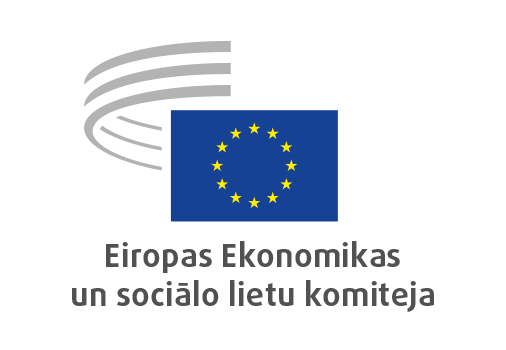 Briselē, 2020. gada 29. maijāKopsavilkums:1.	NODARBINĀTĪBA, SOCIĀLĀS LIETAS UN PILSONISKUMS	32.	LAUKSAIMNIECĪBA, LAUKU ATTĪSTĪBA UN VIDE	7Atzinumu pieņemšana neklātienē notika 5. un 7. maijā trīs posmos: 5. maija pirmspusdienā balsojums, lai apstiprinātu priekšsēdētāja lēmumu par pagaidu atkāpi no Eiropas Ekonomikas un sociālo lietu komitejas Reglamenta, ņemot vērā ārkārtas preventīvos un ierobežojošos pasākumus saistībā ar Covid-19 pandēmiju Eiropas Savienībā; balsojums par grozījumiem, kas iesniegti saistībā ar atzinumu projektiem, un kompromisa priekšlikumiem (5. maija pēcpusdienā), un balsojums par atzinumu galīgajām redakcijām (7. maija rītā).Izmantojot neklātienes balošanas procedūru, plenārsesijā pieņēma turpmāk minētos atzinumus.NODARBINĀTĪBA, SOCIĀLĀS LIETAS UN PILSONISKUMSNodarbinātības pamatnostādnes 2020Galvenais ziņotājs:	Ellen Nygren (Darba ņēmēju grupa – SE)Atsauce:	COM(2020) 70 final – 2020/0030 (NLE)EESC-2020-01835-00-00-ACGalvenās nostādnesEESK atzinīgi vērtē priekšlikumu par pārskatītajām nodarbinātības pamatnostādnēm un atzīst to funkciju kalpot par ilgtermiņa kompasu ES dalībvalstu nodarbinātības politikā. Komiteja uzskata, ka Eiropas Savienībai un tās dalībvalstīm ir jāturpina darbs pie nevienlīdzības mazināšanas un konverģences uzlabošanas. EESK uzskata, ka pašreizējos Covid-19 apstākļos vajag vairāk koordinētu pasākumu. Tikai visaptverošs Eiropas ekonomikas atveseļošanas plāns ļautu mums vislabāk stāties pretī Covid-19 pandēmijas sekām un atjaunot Eiropas ekonomiku tā, lai tā būtu ilgtspējīgāka un noturīgāka. Komiteja aicina 2020. gada nodarbinātības pamatnostādnēs iekļaut papildu un ārkārtas/izņēmuma stāvokļa nodarbinātības pamatnostādni, lai sniegtu norādes par ES dalībvalstīs nepieciešamajiem nodarbinātības politikas pielāgojumiem.Attiecībā uz 5. pamatnostādni EESK uzskata, ka nodarbinātības pamatnostādnēs būtu jācenšas ar jaunajiem darba veidiem saistītās tendences pārvērst taisnīgās nodarbinātības iespējās. Atzinīgi vērtējams ir aicinājums noteikt atbilstošu un taisnīgu atalgojuma sistēmu, vai nu uzlabojot likumā noteikto minimālo atalgojumu mehānismus, ja tādi pastāv, vai slēdzot koplīgumus. Sociālo partneru iesaistīšanai ir izšķiroša nozīme. Šajā saistībā pamatnostādnē visbeidzot būtu jāiekļauj priekšlikumi, kā stiprināt koplīgumu efektivitāti, paplašinot to tvērumu.Attiecībā uz 6. pamatnostādni EESK aicina izstrādāt efektīvākas Eiropas un valstu stratēģijas, ar kurām nodrošināt ilgtspējīgu finansējumu visu pieaugušo pārkvalifikācijai un kvalifikācijas celšanai, izmantojot mūžizglītību, kas īpaši koncentrētos uz efektīvu atbalstu darba ņēmējiem un bezdarbniekiem.Attiecībā uz 7. pamatnostādni EESK uzskata, ka ir jāiegulda lielāks darbs, lai atvieglotu un veicinātu sociālo dialogu gan valstu, gan Eiropas līmenī. Komisija ir panākusi progresu attiecībā uz pilsoniskās sabiedrības iesaistīšanu Eiropas pusgada procesā, un tas būtu jāattīsta. EESK uzskata, ka šajā pamatnostādnē būtu jāiekļauj arī vajadzība pēc labākiem darba drošības un veselības aizsardzības noteikumiem. Pašreizējos Covid-19 apstākļos visiem – publiskā sektora struktūrām, uzņēmumiem, darba ņēmējiem un sociālajiem partneriem – ir jāuzņemas sava loma darba ņēmēju, viņu ģimeņu un visas sabiedrības aizsargāšanā. Mazajiem uzņēmumiem un mikrouzņēmumiem būtu jāsniedz praktisks, finansiāls un pielāgots atbalsts, lai tie varētu īstenot darba drošības un veselības aizsardzības programmas un pielāgot darbvietas un ātri ieviest jaunas procedūras un praksi darba ņēmēju aizsardzībai. Attiecībā uz 8. pamatnostādni Komiteja atgādina, ka ir jācīnās pret diskrimināciju. Sociālā aizsardzība un veselības aprūpe ir jānodrošina visiem. Būtu jāatbalsta lielāka sieviešu līdzdalība darba tirgū, kā arī aktīvas vecumdienas visiem. Nodarbinātības pamatnostādnēs būtu jāņem vērā arī tādi sociālās aizsardzības mērķi kā pilnīgs un efektīvs segums, atbilstība un pārredzamība.Kontakpersona:: 	Ana Dumitrache(Tālr.: 00 32 2 546 81 31, e-pasta adrese: Ana.Dumitrache@eesc.europa.eu)Demogrāfijas problēmas Eiropas Savienībā, ņemot vērā nevienlīdzību ekonomikas un attīstības jomā Ziņotāji:	Stéphane Buffetaut (Darba devēju grupa – FR)Līdzziņotājs:	Adam Rogalewski (Darba ņēmēju grupa – PL)Atsauce:	Izpētes atzinums	EESC-2019-04587-00-00-ACGalvenās nostādnesES pašreizējā demogrāfiskajā situācijā ir vajadzīga holistiska pieeja, kurā būtu ietverti sociālās un ekonomikas politikas pasākumi, aktīva darba tirgus un kohēzijas politikas pasākumi, ģimeņu atbalsta pasākumi un jo sevišķi iespēja privāto un ģimenes dzīvi saskaņot ar darba dzīvi, īpaši pasākumi gados vecākiem darba ņēmējiem, aktīvas un veselīgas vecumdienas veicinoša politika, ilgtspējīga un iekļaujoša imigrācijas politika, kā arī pasākumi un politika, ar ko novērst intelektuālā darbaspēka emigrāciju.Vēl viens “demogrāfiskais sprādziens” ir maz ticams, tāpēc, lai stātos pretī Eiropas demogrāfiskās situācijas sekām, ir ārkārtīgi svarīgi uzlabot dalību darba tirgū. Pārāk daudzās dalībvalstīs bezdarba, nepietiekamas nodarbinātības un neaktivitātes līmenis ir pārāk augsts, un it īpaši tas attiecas uz jauniešiem. Eiropas Savienībai bezdarba apkarošana ir jānosaka par prioritāti.Demogrāfiskā dinamika ir atkarīga arī no paļāvības uz nākotni, tāpēc Eiropas Savienībai ir vajadzīga spēcīga ekonomika un spēcīga sociālā politika. Ļoti svarīgs faktors ES demogrāfiskās situācijas uzlabošanā ir Eiropas sociālo tiesību pīlāra īstenošana. Bērnu esamība it īpaši lielās ģimenēs nedrīkst būt šķērslis profesionālajai karjerai vai nabadzības vai pirktspējas zaudēšanas cēlonis. Ir svarīgi turpināt vai ieviest stabilu un proaktīvu uz ģimeni orientētu politiku un uz cilvēku vērstu darba tirgus politiku.Iekšējā mobilitāte ir viena no ES pamatbrīvībām, kas stiprina Eiropas konkurētspēju un sniedz iespējas tās iedzīvotājiem. ES iekšējās mobilitātes, intelektuālā darbaspēka emigrācijas un ar iekšējo migrāciju saistītās darbaspēka emigrācijas problēmas labākais risinājums ir dalībvalstu sociālā un ekonomiskā konverģence, bet tai vajadzīgs laiks. Imigrācija varētu nebūt pastāvīgs Eiropas demogrāfiskās problēmas risinājums, bet tā var palīdzēt šo problēmu risināt, ja to papildina taisnīga un ilgtspējīga integrācijas politika, lai palīdzētu jaunpienācējiem nostabilizēties un izvairītos no integrācijas grūtībām.Covid19 krīzei būs būtiska ietekme uz turpmāko ES politiku, kuras mērķis ir risināt demogrāfiskās problēmas un mazināt augošo nevienlīdzību starp dalībvalstīm. Komiteja mudina ES sagatavot attiecīgus politikas pasākumus ar vērienīgu finansējumu, lai aizsargātu iedzīvotājus no pandēmijas un, pats svarīgākais, no vēlākās ekonomikas krīzes negatīvajām sekām un lai tādā veidā mazinātu negatīvo sociālo ietekmi.Kontakpersona:: 	Triin Aasmaa(Tālr.: 00 32 2 546 95 24, e-pasta adrese: Triin.Aasmaa@eesc.europa.euIlgtspējīgs finansējums mūžizglītībai un prasmju attīstīšanaiZiņotāji:	Tatjana Babrauskienė (Darba ņēmēju grupa – LT)Līdzziņotājs:	Pavel Trantina (Daudzveidība Eiropā – CZ)Atsauce:	Izpētes atzinums	EESC-2019-04762-00-00-ACGalvenās nostādnesŠajā atzinumā, ko pieprasījusi ES prezidentvalsts Horvātija, uzsvērta nepieciešamība pašreizējos aizvien dinamiskāka darba tirgus apstākļos stiprināt mūžizglītību.Savā atzinumā Komiteja aicina Eiropas Komisiju un dalībvalstis visiem Eiropas iedzīvotājiem nodrošināt tiesības uz kvalitatīvu un iekļaujošu mūžizglītību darbavietās un ārpus tām, kā arī atbalstīt minēto principu īstenošanu ar ilgtspējīgu publisko finansējumu, par ko panākta vienošanās ar sociālajiem partneriem un pilsonisko sabiedrību. EESK uzskata, ka ir vajadzīgi finansēšanas mehānismi, kas mobilizē valsts resursus un paredz izmaksu pienācīgu sadali starp publiskajām iestādēm un privātām struktūrām, kā arī individuālām personām un citām attiecīgām ieinteresētajām personām (piemēram, sociālajiem partneriem, apmācības sniedzējiem, NVO).EESK atkārtoti aicina vairāk pievērsties sociālajiem ieguldījumiem, to skaitā ieguldījumiem izglītībā, apmācībā un mūžizglītībā. EESK ierosina apspriest, vai “zelta likumu”, t. i., uz nākotni orientētus publiskos ieguldījumus izslēgt no valsts neto deficīta aprēķina, ko izdara saskaņā ar Eiropas monetārās savienības fiskālajiem noteikumiem, varētu piemērot arī sociālajiem ieguldījumiem, kurus atbalsta no ES struktūrfondiem.Komiteja uzskata, ka mūžizglītības politikas izstrādes un īstenošanas demokrātiska pārvaldība, tostarp efektīvs sociālais dialogs un apspriešanās ar organizētu pilsonisko sabiedrību, uzlabo ieguldījumu efektivitāti virzībā uz politikas mērķiem.EESK aicina dalībvalstis nodrošināt efektīvu atbalstu tiem nodarbinātajiem un bezdarbniekiem, kuriem ir grūtības piekļūt kvalitatīvai un iekļaujošai pieaugušo izglītībai un apmācībai; šajā saistībā jānodrošina mērķtiecīgs finansējums tiem, kam tas ir nepieciešams, piemēram, bezdarbniekiem, nestandarta darba ņēmējiem, mazkvalificētiem darba ņēmējiem, cilvēkiem ar invaliditāti, gados vecākiem darba ņēmējiem un cilvēkiem, kas pieder sociāli un ekonomiski nelabvēlīgām grupām, vienlaikus ņemot vērā dzimumu līdztiesības aspektu.Turklāt EESK aicina ES iestādes vienoties par vienotu iekļaujošu pamatprasmju satvaru, kas sniegtos tālāk par skolas izglītību, lai tādējādi pievērstos nepieciešamībai pēc pieaugušo izglītības un dzīvesprasmju apguves un īpaši uzsvērtu prasmi mācīties un demokrātiska pilsoniskuma prasmi, kas ir būtiskas, lai palīdzētu pieaugušajiem aktīvi iesaistīties sabiedrības dzīvē. EESK arī aicina veikt lielākus ieguldījumus neformālās un ikdienējās mācīšanās vidē, kas ir īpaši svarīga šo kompetenču apgūšanā.EESK aicina izglītības, apmācības un mūžizglītības politikā iekļaut niansētāku izpratni par mācību vides vajadzībām, pamatojoties uz vispārējo principu — atbalstīt izglītojamo individuālo un unikālo potenciālu. Tas nozīmē atzīt — arī veicot ilgtspējīgus ieguldījumus —, ka vērtīga ir ne tikai formālā izglītība, bet arī neformāla mācīšanās vide.Komiteja norāda, ka saistībā ar Covid-19 pandēmiju tika konstatēts, ka mācīšanās jomā var ātri pielāgoties apstākļu izmaiņām. Izglītojamie izstrādā dažādas jaunas pieejas, piemēram, neatkarīga mācīšanās vai ar projektiem saistīta mācīšanās, palielinās viņu zinātkāre un viņi uzlabo savas IT prasmes, lai iesaistītos tālmācībā. Tiek izmantotas vairākas digitālās platformas, kurām var piekļūt bez maksas. Būtiskas transversālās prasmes palīdz gan izglītojamajiem, gan mācībspēkiem pielāgoties šīm pārmaiņām. Kad dzīve atgriezīsies “normālā” ritmā, sabiedrībai būtu jāmācās no šīs pieredzes un jāturpina attīstīt šīs pieejas un prasmes, pietiekami ieguldot tajās, lai ikviens izglītojamais neatkarīgi no savas sociālās situācijas varētu iesaistīties šajos procesos un gūt labumu no tiem.Visbeidzot Komiteja aicina visus ES un valstu lēmumu pieņēmējus pievērsties mūžizglītības vidē šobrīd sastopamajām problēmām — kas izklāstītas atzinumā — un finansiāli atbalstīt šo jautājumu risinājumus.Kontakpersona:: 	Ana Dumitrache(Tālr.: 00 32 2 546 81 31, e-pasta adrese: Ana.Dumitrache@eesc.europa.eu)LAUKSAIMNIECĪBA, LAUKU ATTĪSTĪBA UN VIDEELFLA un ELGF pārejas noteikumiZiņotāji: 	Arnold Puech d'Alissac (Darba devēju grupa – FR)Atsauce:	COM(2019) 581 final - 2019/0254 (COD)EESC-2019-05784-00-00-ACGalvenās nostādnesEESK pauž atzinību Komisijai par priekšlikumu 2021. gadu noteikt par kopējās lauksaimniecības politikas (pirmā un otrā pīlāra) pārejas gadu: gads bez pirmā pīlāra tiešā atbalsta būtu radījis deficītu visiem lauksaimniekiem; gads bez otrā pīlāra atbalsta būtu liedzis uzņemties saistības par augstu vides vai klimata mērķu īstenošanu, un tādā gadījumā tiktu atlikti ieguldījumi modernizācijā.EESK ir gandarīta, ka ir saglabāti atbalsta saņemšanas nosacījumi 2020.–2021. gadam, jo ES lauksaimnieki jau ievēro nosacījumus un zaļināšanas prasības.EESK vēlas vērst uzmanību uz izmaiņu paziņošanas termiņu — 2020. gada 1. augustu. Pārāk novēlots lēmums par daudzgadu finanšu shēmu laikposmam no 2021. gada līdz 2027. gadam varētu kļūt par iemeslu tam, ka varētu neizdoties laikā pieņemt nacionālajā līmenī vajadzīgos lēmumus.Iespēja lauku attīstības programmas pagarināt par vienu gadu ir jāpapildina ar iespēju visus neizmantotos 2014.–2020. gadam paredzētos otrā pīlāra līdzekļus izmantot arī pēc 2020. gada.EESK ir gandarīta par otrā pīlāra daudzgadu pasākumu (bioloģiskās lauksaimniecības pasākumu, agrovides un klimata pasākumu) pagarināšanu par vienu gadu, bet vēlas, lai to saistību ilgums tiktu pagarināts līdz pieciem gadiem tāpat kā 2014.–2020. gada laikposmā. Ierosinājums to noteikt uz trijiem gadiem noteikti radīs administratīvas problēmas, bet vide no tā nekādus rezultātus negūs.Komiteja īpaši uzsver nepieciešamību steidzami nodrošināt otrā pīlāra ātru ieviešanu, lai pēc Covid-19 izraisītās krīzes atsāktos darbība. Tas ietvertu atbalstu jaunajiem lauksaimniekiem, kuri uzsāk uzņēmējdarbību, īsajām piegādes ķēdēm, kas bija tik svarīgas krīzes laikā, kolektīvajām ražošanas un tirgvedības iniciatīvām un agrotūrismam. Šajā situācijā īpaša uzmanība jāpievērš tālākajiem, salu, kalnu un attālajiem reģioniem, kas ir ļoti atkarīgi no tūrisma.Kontaktpersona:		Arturo Iniguez(Tālr.: 00 32 2 546 87 68, e-pasta adrese: Arturo.Iniguez@eesc.europa.eu)Zilās tunzivs krājumu daudzgadu pārvaldības plānsZiņotāji: 	Gabriel Sarró Iparraguirre (grupa “Daudzveidība Eiropā” – ES)Atsauce:	COM(2019) 619 final -2019/0272 (COD)EESC-2020-00223-00-00-ACGalvenās nostādnesEESK atzinīgi vērtē Atlantijas okeāna austrumu daļā un Vidusjūrā piemērojamā zilās tunzivs krājumu daudzgadu pārvaldības plāna pieņemšanu, jo pašreizējā situācija attiecībā uz šo krājumu biomasu, kas sasniegusi vēsturiski augstāko līmeni, ļauj atteikties no ārkārtas pasākumiem, kas paredzēti iepriekšējā atjaunošanas plānā.Komiteja uzskata, ka daudzgadu pārvaldības plāna izveide Eiropas Savienībā, kas nodrošinātu to pasākumu īstenošanu, kuri minēti Ieteikumā Nr. 18-02, kas pieņemts Starptautiskās Atlantijas tunzivju saglabāšanas komisijas 21. ārpuskārtas sanāksmē 2018. gadā, ir vispiemērotākais veids, kā saglabāt krājumus virs biomasas līmeņa, kas spēj nodrošināt maksimālo ilgtspējīgas ieguves apjomu, ņemot vērā šajā zvejniecībā izmantoto dažādo zvejas rīku un metožu īpatnības.EESK ierosina likumdevējiem atjaunināt regulas priekšlikumu, lai varētu iekļaut grozījumus, par kuriem Starptautiskās Atlantijas tunzivju saglabāšanas komisija vienojās 2019. gadā savā Ieteikumā Nr. 19-04.Kontaktpersona:		Arturo Iniguez(Tālr.: 00 32 2 546 87 68, e-pasta adrese: Arturo.Iniguez@eesc.europa.eu)____________PLENĀRSESIJĀ

2020. GADA 5. UN 7. MAIJĀ

PIEŅEMTO ATZINUMU KOPSAVILKUMSŠis dokuments oficiālajās valodās ir pieejams EESK tīmekļa vietnē:https://www.eesc.europa.eu/en/our-work/opinions-information-reports/plenary-session-summariesAr atzinumiem var iepazīties tiešsaistē, izmantojot EESK meklētājprogrammu:https://dmsearch.eesc.europa.eu/search/opinion